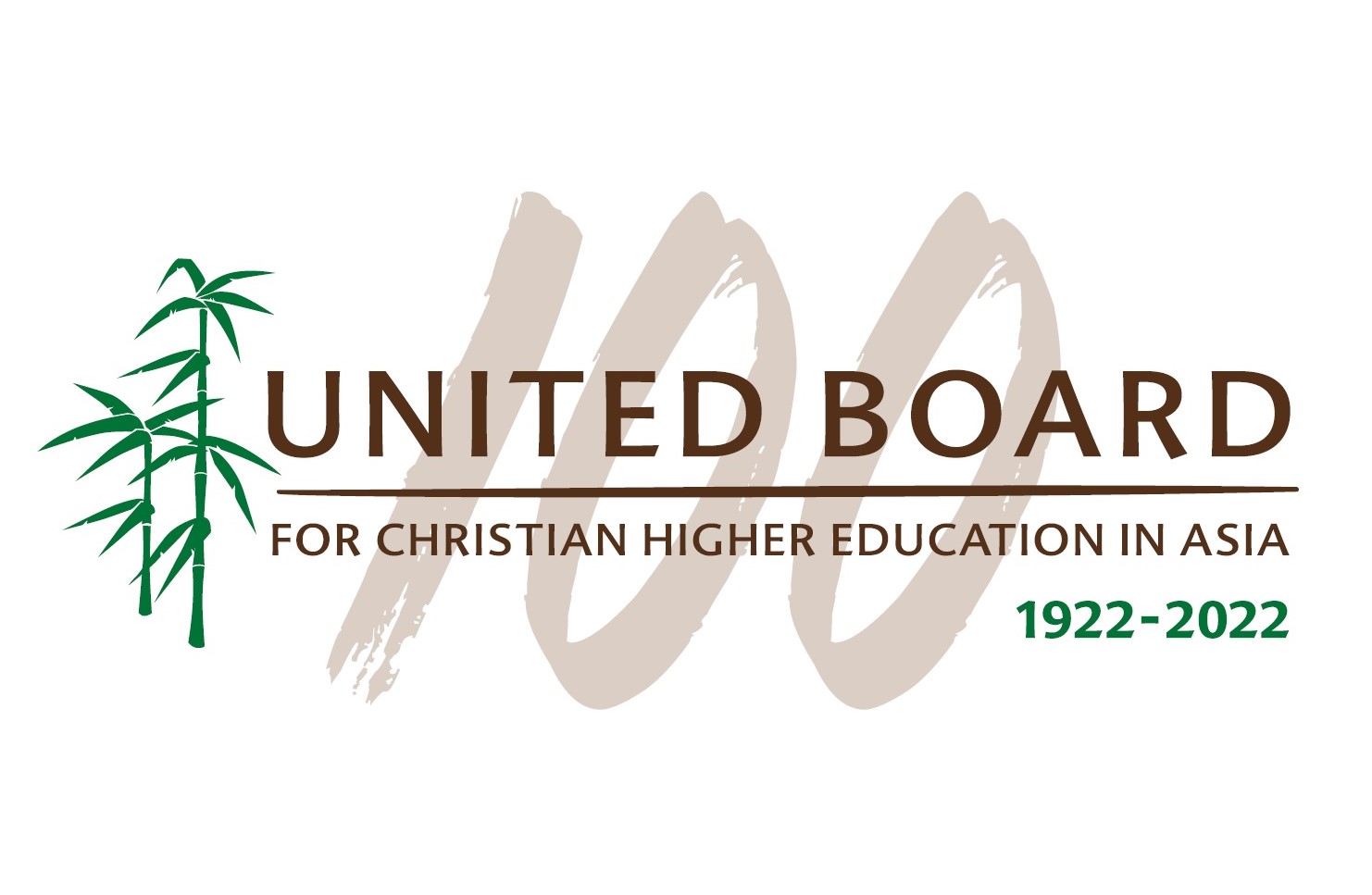 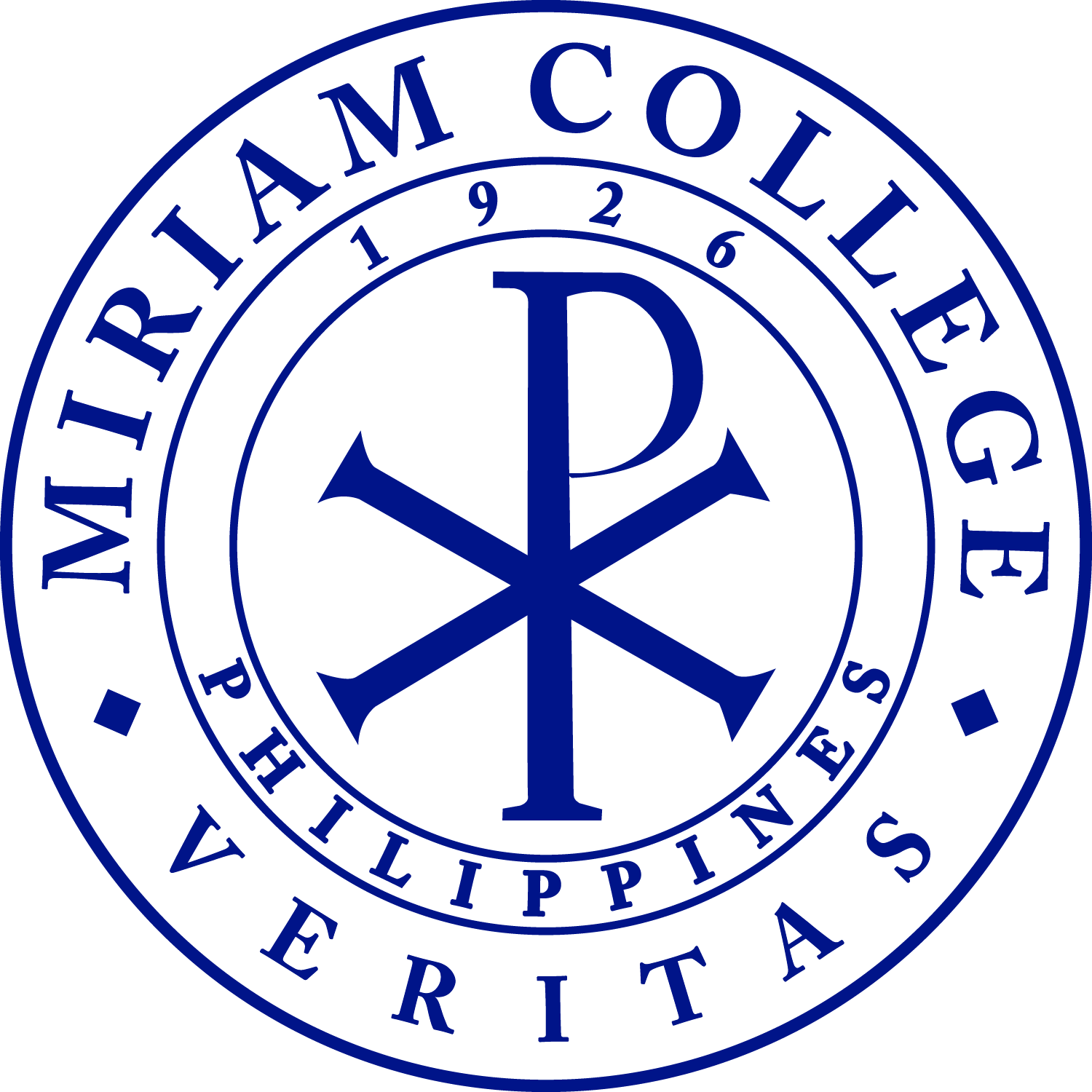 2022 Online Intensive English Language Program (Non-Degree)Application FormPlease fill out all the applicable information below, as detailed as possible.Data Privacy Clause: By completing this form, I hereby agree that Miriam College and the United Board may collect, use, disclose and process my personal data for the purpose/s of IELP application. Requests for inspection, amendment, or restriction of records must be in writing and addressed to the Miriam College Language Learning Center and the United Board, and must specify the reasons for the request. Miriam College and the United Board reserve the right to respond appropriately according to law.I declare that the information given in support of this application is accurate and complete. I understand that any misrepresentation will result in the disqualification of my application for the Intensive English Language Program.Signature:								Date:PERSONAL INFORMATIONPERSONAL INFORMATIONPERSONAL INFORMATIONPERSONAL INFORMATIONPERSONAL INFORMATIONPERSONAL INFORMATIONPERSONAL INFORMATIONPERSONAL INFORMATIONPERSONAL INFORMATIONName:                               (last name) Name:                               (last name) (first name)(first name)(first name)(first name)(first name)(first name)(first name)Preferred Name:Preferred Name:Gender:Gender:Gender:Birth Date (dd/mm/yy):                                      Birth Date (dd/mm/yy):                                      Birth Date (dd/mm/yy):                                      Birth Date (dd/mm/yy):                                      Email:Email:Phone Number: (                 )Phone Number: (                 )Phone Number: (                 )Phone Number: (                 )Phone Number: (                 )Phone Number: (                 )Phone Number: (                 )Nationality:Nationality:Current Country of Residence:Current Country of Residence:Current Country of Residence:Current Country of Residence:Current Country of Residence:Current Country of Residence:Current Country of Residence:Permanent Address:Permanent Address:Permanent Address:Permanent Address:Permanent Address:Permanent Address:Permanent Address:Permanent Address:Permanent Address:Mailing Address: (If different from above)Mailing Address: (If different from above)Mailing Address: (If different from above)Mailing Address: (If different from above)Mailing Address: (If different from above)Mailing Address: (If different from above)Mailing Address: (If different from above)Mailing Address: (If different from above)Mailing Address: (If different from above)WhatsApp Number(if any):WhatsApp Number(if any):WhatsApp Number(if any):WhatsApp Number(if any):WhatsApp Number(if any):WhatsApp Number(if any):WhatsApp Number(if any):WhatsApp Number(if any):WhatsApp Number(if any):HOME INSTITUTIONHOME INSTITUTIONHOME INSTITUTIONHOME INSTITUTIONHOME INSTITUTIONHOME INSTITUTIONHOME INSTITUTIONHOME INSTITUTIONHOME INSTITUTIONName of Institution:Name of Institution:Name of Institution:Name of Institution:Name of Institution:Name of Institution:Name of Institution:Name of Institution:Name of Institution:Country of Institution:Country of Institution:Country of Institution:Country of Institution:Country of Institution:Country of Institution:Country of Institution:Country of Institution:Country of Institution:Department:Department:Position/Title:Position/Title:Position/Title:Position/Title:Position/Title:Position/Title:Position/Title:Employment Period (mm/yy until mm/yy):                                         Employment Period (mm/yy until mm/yy):                                         Employment Period (mm/yy until mm/yy):                                         Employment Period (mm/yy until mm/yy):                                         Employment Period (mm/yy until mm/yy):                                         Employment Period (mm/yy until mm/yy):                                         Employment Period (mm/yy until mm/yy):                                         Employment Period (mm/yy until mm/yy):                                         Employment Period (mm/yy until mm/yy):                                         Responsibilities: Responsibilities: Responsibilities: Responsibilities: Responsibilities: Responsibilities: Responsibilities: Responsibilities: Responsibilities: EDUCATIONEDUCATIONEDUCATIONEDUCATIONEDUCATIONEDUCATIONEDUCATIONEDUCATIONEDUCATIONPlease list the most recent degree program.Please list the most recent degree program.Please list the most recent degree program.Please list the most recent degree program.Please list the most recent degree program.Please list the most recent degree program.Please list the most recent degree program.Please list the most recent degree program.Please list the most recent degree program.Name of Institution:Name of Institution:Name of Institution:Name of Institution:Name of Institution:Name of Institution:Name of Institution:Name of Institution:Name of Institution:Degree obtained (e.g. BA in English): Degree obtained (e.g. BA in English): Degree obtained (e.g. BA in English): Degree obtained (e.g. BA in English): Degree obtained (e.g. BA in English): Degree obtained (e.g. BA in English): Degree obtained (e.g. BA in English): Degree obtained (e.g. BA in English): Degree obtained (e.g. BA in English): Study Period (mm/yy until mm/yy):                                                                                                            Study Period (mm/yy until mm/yy):                                                                                                            Study Period (mm/yy until mm/yy):                                                                                                            Study Period (mm/yy until mm/yy):                                                                                                            Study Period (mm/yy until mm/yy):                                                                                                            Study Period (mm/yy until mm/yy):                                                                                                            Study Period (mm/yy until mm/yy):                                                                                                            Study Period (mm/yy until mm/yy):                                                                                                            Study Period (mm/yy until mm/yy):                                                                                                            Country:Country:Language of Instruction:Language of Instruction:Language of Instruction:Language of Instruction:Language of Instruction:Language of Instruction:Language of Instruction:ENGLISH PROFICIENCYENGLISH PROFICIENCYENGLISH PROFICIENCYENGLISH PROFICIENCYENGLISH PROFICIENCYENGLISH PROFICIENCYENGLISH PROFICIENCYENGLISH PROFICIENCYENGLISH PROFICIENCYIdentify any English proficiency test you have taken:Identify any English proficiency test you have taken:Identify any English proficiency test you have taken:Identify any English proficiency test you have taken:Identify any English proficiency test you have taken:Identify any English proficiency test you have taken:Identify any English proficiency test you have taken:Identify any English proficiency test you have taken:Identify any English proficiency test you have taken:Test Name:Test Name:Year Taken:Year Taken:Year Taken:Year Taken:Score:Score:Score:Rate your English Proficiency (Poor, Fair, Good, Excellent)Rate your English Proficiency (Poor, Fair, Good, Excellent)Rate your English Proficiency (Poor, Fair, Good, Excellent)Rate your English Proficiency (Poor, Fair, Good, Excellent)Rate your English Proficiency (Poor, Fair, Good, Excellent)Rate your English Proficiency (Poor, Fair, Good, Excellent)Rate your English Proficiency (Poor, Fair, Good, Excellent)Rate your English Proficiency (Poor, Fair, Good, Excellent)Rate your English Proficiency (Poor, Fair, Good, Excellent)Listening:Speaking:Speaking:Reading:Reading:Reading:Reading:Writing:Writing:OTHERSOTHERSOTHERSOTHERSOTHERSOTHERSOTHERSOTHERSPhoto/Video Consent: I consent to Miriam College and United Board's use of photographs or video recording that are taken of me while participating in the Intensive English Language Program for the use in Miriam College and United Board's brochures or program materials that are distributed both in printed form and on the Internet. No payment will be made for the use of these photographs.Photo/Video Consent: I consent to Miriam College and United Board's use of photographs or video recording that are taken of me while participating in the Intensive English Language Program for the use in Miriam College and United Board's brochures or program materials that are distributed both in printed form and on the Internet. No payment will be made for the use of these photographs.Photo/Video Consent: I consent to Miriam College and United Board's use of photographs or video recording that are taken of me while participating in the Intensive English Language Program for the use in Miriam College and United Board's brochures or program materials that are distributed both in printed form and on the Internet. No payment will be made for the use of these photographs.Photo/Video Consent: I consent to Miriam College and United Board's use of photographs or video recording that are taken of me while participating in the Intensive English Language Program for the use in Miriam College and United Board's brochures or program materials that are distributed both in printed form and on the Internet. No payment will be made for the use of these photographs.Yes / NoYes / NoYes / NoYes / NoADDITIONAL QUESTIONSADDITIONAL QUESTIONSADDITIONAL QUESTIONSADDITIONAL QUESTIONSADDITIONAL QUESTIONSADDITIONAL QUESTIONSADDITIONAL QUESTIONSADDITIONAL QUESTIONSHave you taken any English language program before? When and where? What did the program cover/include?In what aspects of English language learning do you feel you need the most help?State your purpose for participating in the Intensive English Language Program. What initiatives would you like to bring back to your home institution after completing the Intensive English Language Program? Have you taken any English language program before? When and where? What did the program cover/include?In what aspects of English language learning do you feel you need the most help?State your purpose for participating in the Intensive English Language Program. What initiatives would you like to bring back to your home institution after completing the Intensive English Language Program? Have you taken any English language program before? When and where? What did the program cover/include?In what aspects of English language learning do you feel you need the most help?State your purpose for participating in the Intensive English Language Program. What initiatives would you like to bring back to your home institution after completing the Intensive English Language Program? Have you taken any English language program before? When and where? What did the program cover/include?In what aspects of English language learning do you feel you need the most help?State your purpose for participating in the Intensive English Language Program. What initiatives would you like to bring back to your home institution after completing the Intensive English Language Program? Have you taken any English language program before? When and where? What did the program cover/include?In what aspects of English language learning do you feel you need the most help?State your purpose for participating in the Intensive English Language Program. What initiatives would you like to bring back to your home institution after completing the Intensive English Language Program? Have you taken any English language program before? When and where? What did the program cover/include?In what aspects of English language learning do you feel you need the most help?State your purpose for participating in the Intensive English Language Program. What initiatives would you like to bring back to your home institution after completing the Intensive English Language Program? Have you taken any English language program before? When and where? What did the program cover/include?In what aspects of English language learning do you feel you need the most help?State your purpose for participating in the Intensive English Language Program. What initiatives would you like to bring back to your home institution after completing the Intensive English Language Program? Have you taken any English language program before? When and where? What did the program cover/include?In what aspects of English language learning do you feel you need the most help?State your purpose for participating in the Intensive English Language Program. What initiatives would you like to bring back to your home institution after completing the Intensive English Language Program? 